муниципальное общеобразовательное автономное учреждение«Средняя общеобразовательная школа № 84 с.Краснохолма»	Адаптированная рабочая программаобразования обучающихся с легкой умственной отсталостью(интеллектуальными нарушениями)(вариант 1)(обучение на дому)по учебному предмету «МИР ИСТОРИИ»6 класс2020ПЛАНИРУЕМЫЕ РЕЗУЛЬТАТЫ ОСВОЕНИЯ УЧЕБНОГО ПРЕДМЕТА «МИР ИСТОРИИ» Освоение обучающимися адаптированной рабочей программы образования обучающихся с легкой умственной отсталостью (интеллектуальными нарушениями) (вариант 1), являющейся структурным элементом АООП, которая создана на основе ФГОС, предполагает достижение ими двух видов результатов: личностных и предметных. Личностные результатыВ структуре планируемых результатов ведущее место принадлежит личностным результатам, поскольку именно они обеспечивают овладение комплексом социальных (жизненных) компетенций, необходимых для достижения основной цели современного образования ― введения обучающихся с умственной отсталостью (интеллектуальными нарушениями) в культуру, овладение ими социокультурным опытом.Личностные результаты включают индивидуально-личностные качества и социальные (жизненные) компетенции обучающегося, социально значимые ценностные установки.К личностным результатам освоения АООП относятся: 1) осознание себя как гражданина России; формирование чувства гордости за свою Родину; 2) воспитание уважительного отношения к иному мнению, истории и культуре других народов; 3) сформированность адекватных представлений о собственных возможностях, о насущно необходимом жизнеобеспечении; 4) овладение начальными навыками адаптации в динамично изменяющемся и развивающемся мире; 5) овладение социально-бытовыми навыками, используемыми в повседневной жизни; 6) владение навыками коммуникации и принятыми нормами социального взаимодействия; 7) способность к осмыслению социального окружения, своего места в нем, принятие соответствующих возрасту ценностей и социальных ролей; 8) принятие и освоение социальной роли обучающегося, проявление социально значимых мотивов учебной деятельности; 9) сформированность навыков сотрудничества с взрослыми и сверстниками в разных социальных ситуациях; 10) воспитание эстетических потребностей, ценностей и чувств; 11) развитие этических чувств, проявление доброжелательности, эмоционально-нравственной отзывчивости и взаимопомощи, проявление сопереживания к чувствам других людей; 12) сформированность установки на безопасный, здоровый образ жизни, наличие мотивации к творческому труду, работе на результат, бережному отношению к материальным и духовным ценностям;    13) проявление готовности к самостоятельной жизни.Предметные результатыМир историиМинимальный уровень:понимание доступных исторических фактов;использование некоторых усвоенных понятий в активной речи;последовательные ответы на вопросы, выбор правильного ответа из ряда предложенных вариантов;использование помощи учителя при выполнении учебных задач, самостоятельное исправление ошибок;усвоение элементов контроля учебной деятельности (с помощью памяток, инструкций, опорных схем);адекватное реагирование на оценку учебных действий.Достаточный уровень:знание изученных понятий и наличие представлений по всем разделам программы;использование усвоенных исторических понятий в самостоятельных высказываниях;участие в беседах по основным темам программы;высказывание собственных суждений и личностное отношение к изученным фактам;понимание содержания учебных заданий, их выполнение самостоятельно или с помощью учителя;владение элементами самоконтроля при выполнении заданий;владение элементами оценки и самооценки;проявление интереса к изучению истории.СОДЕРЖАНИЕ УЧЕБНОГО ПРЕДМЕТА «ИСТОРИИ ОТЕЧЕСТВА»6 классВведениеПредставление о себе и окружающем миреТвое имя, отчество, фамилия. История имени. Возникновение и значение имен. Отчество в имени человека. Происхождение фамилий. Семья: близкие и дальние родственники. Поколения, предки, потомки, родословная. Даты жизни. Понятие о биографии. Твоя биография.Дом, в котором ты живешь. Место нахождения твоего дома (регион, город, поселок, село), кто и когда его построил. Твои соседи.Пословицы и поговорки о доме, семье, соседях.История улицы. Названия улиц, их происхождение. Улица твоего дома, твоей школы.  Местность, где мы живем (город, село). Происхождение названия местности. Край (область, республика), в котором мы живем; главный город края, национальный состав, основные занятия жителей края, города.Россия ― страна, в которой мы живем: ее столица, население, национальный состав. Республики в составе Российской Федерации. Государственные символы РФ.  Руководитель страны (президент РФ). Большая и малая родина.Другие страны мира (обзорно, с примерами). Планета, на которой мы живем. Представления о времени в историиПредставление о времени как о прошлом, настоящем и будущем. Понятия: вчера, сегодня, завтра. Меры времени. Измерение времени. Календарь (происхождение, виды).Представление об историческом времени: век, (столетие), тысячелетие, историческая эпоха (общее представление). «Лента времени». Краткие исторические сведения о названии месяцев (римский календарь, русский земледельческий календарь).  Части века: начало века, середина века, конец века, граница двух веков (конец одного века и начало другого); текущий век, тысячелетие. Основные события ХХ века (обзорно, с примерами). Новое тысячелетие (XXI век).Начальные представления об истории История  наука о прошлом (о жизни и деятельности людей в прошлом). Значение исторических знаний для людей. Историческая память России. 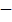 Науки, помогающие добывать исторические сведения: археология, этнография, геральдика, нумизматика и др. (элементарные представления на конкретных примерах).Источники исторических знаний: вещественные (предметы быта; памятники зодчества, строительства и архитектуры; живопись и т.д.), устные (фольклор), письменные (летописи, старинные книги, надписи и рисунки и т.д.). Архивы и музеи (виды музеев). Библиотеки.Историческое пространство. Историческая карта.История Древнего мира Версии о появлении человека на Земле (научные, религиозные). Отличие человека от животного.Время появления первобытных людей, их внешний вид, среда обитания, отличие от современных людей.Стадный образ жизни древних людей. Занятия. Древние орудия труда. Каменный века.Постепенные изменения во внешнем облике. Зарождение речи. Совершенствование орудий труда и занятий. Защита от опасностей. Образ жизни и виды деятельности. Причины зарождения религиозных верований. Язычество.Изменение климата Земли, наступление ледников. Смена образа жизни древних людей из-за климатических условий: борьба за выживание. Способы охоты на диких животных. Приручение диких животных. Пища и одежда древнего человека.Конец ледникового периода и расселение людей по миру. Влияние различных климатических условий на изменения во внешнем облике людей. Развитие земледелия, скотоводства. Появление новых орудий труда. Начало бронзового века. Оседлый образ жизни. Коллективы древних людей: семья, община, род, племя.Возникновение имущественного и социального неравенства, выделение знати. Зарождение обмена, появление денег. Первые города Создание человеком искусственной среды обитания. Возникновение древнейших цивилизаций.История вещей и дел человека (от древности до наших дней)История освоения человеком огня, энергии Источники огня в природе. Способы добычи огня древним человеком. Очаг. Причины сохранения огня древним человеком, культ огня. Использование огня для жизни: тепло, пища, защита от диких животных.Использование огня в производстве: изготовление посуды, орудий труда, выплавка металлов, приготовление пищи и др.Огонь в военном деле. Изобретение пороха. Последствия этого изобретения в истории войн.Огонь и энергия. Виды энергии: электрическая, тепловая, атомная (общие представления). Изобретение электричества как новый этап в жизни людей. Современные способы получения большого количества энергии. Экологические последствия при получении тепловой энергии от сжигания полезных ископаемых (угля, торфа, газа), лесов. Роль энергетических ресурсов Земли для жизни человечества.История использования человеком водыВода в природе. Значение воды в жизни человека. Охрана водных угодий.Причины поселения древнего человека на берегах рек, озер, морей. Рыболовство. Передвижение человека по воде. Судоходство, история мореплавания, открытие новых земель (общие представления).Вода и земледелие. Поливное земледелие, причины его возникновения. Роль поливного земледелия, в истории человечества.Использование человеком воды для получения энергии: водяное колесо, гидроэлектростанция. Использование воды при добыче полезных ископаемых.Профессии людей, связанные с освоением энергии и водных ресурсов.История жилища человекаПонятие о жилище. История появления жилища человека. Первые жилища: пещеры, шалаш, земляные укрытия. Сборно-разборные жилища. Материалы, используемые для строительства жилья у разных народов (чумы, яранги, вигвамы, юрты и др.). История совершенствования жилища. Влияние климата и национальных традиций на строительство жилья и других зданий. Архитектурные памятники в строительстве, их значение для изучения истории.История появления мебелиНазначение и виды мебели, материалы для ее изготовления.История появления первой мебели. Влияние исторических и национальных традиций на изготовление мебели. Изготовление мебели как искусство. Современная мебель. Профессии людей, связанные с изготовлением  мебели.История питания человекаПитание как главное условие жизни любого живого организма. Уточнение представлений о пище человека в разные периоды развития общества.Добывание пищи древним человеком как борьба за его выживание. Способы добывания: собирательство, бортничество, рыболовство, охота, земледелие, скотоводство. Приручение человеком животных. Значение домашних животных в жизни человека.История хлеба и хлебопечения. Способы хранения и накопления продуктов питания. Влияние природных условий на традиции приготовления пищи у разных народов. Употребление пищи как необходимое условие сохранения здоровья и жизни человека.История появления посудыПосуда, ее назначение. Материалы для изготовления посуды. История появления посуды. Глиняная посуда. Гончарное ремесло, изобретение гончарного круга, его значение для развития производства глиняной посуды. Народные традиции в изготовлении глиняной посуды.Деревянная посуда. История появления и использования деревянной посуды, ее виды. Преимущества деревянной по суды для хранения продуктов, народные традиции ее изготовления.Посуда из других материалов. Изготовление посуды как искусство.Профессии людей, связанные с изготовлением посуды. История появления одежды и обувиУточнение представлений об одежде и обуви, их функциях. Материалы для изготовления одежды и обуви. Различия в мужской и женской одежде. Одежда как потребность защиты человеческого организма от неблагоприятных условий среды. Виды одежды древнего человека. Способы изготовления, материалы, инструменты. Совершенствование видов одежды в ходе развития земледелия и скотоводства, совершенствование инструментов для изготовления одежды. Влияние природных и климатических условий на изготовление одежды. Народные традиции изготовления одежды. Изготовление одежды как искусство. Изменения в одежде и обуви в разные времена у разных народов. Образцы народной одежды (на примере региона).История появления обуви. Влияние климатических условий на возникновение разных видов обуви. Обувь в разные исторические времена: лапти, сапоги, туфли, сандалии и др.Профессии людей, связанные с изготовлением одежды и обуви.  История человеческого общества Представления древних людей об окружающем мире. Освоение человеком морей и океанов, открытие новых земель, изменение представлений о мире.Истоки возникновения мировых религий: иудаизм, христианство, буддизм, ислам. Значение религии для духовной жизни человечества.Зарождение науки, важнейшие человеческие изобретения.Направления в науке: астрономия, математика, география и др. Изменение среды и общества в ходе развития науки.Значение устного творчества для истории: сказания, легенды, песни, пословицы, поговорки. История возникновения письма. Виды письма: предметное письмо, клинопись, иероглифическое письмо. Латинский и славянский алфавит. История книги и книгопечатания. Культура и человек как носитель культуры. Искусство как особая сфера человеческой деятельности.Виды и направления искусства.Условия для возникновения государства. Аппарат власти. Право, суд, армия. Гражданин. Виды государств: монархия, диктатура, демократическая республика. Политика государства, гражданские свободы, государственные законы.Экономика как показатель развития общества и государства. История денег, торговли. Государства богатые и бедные.Войны. Причины возникновения войн. Исторические уроки войн.Рекомендуемые виды практических заданий:заполнение анкет; рисование на темы: «Моя семья», «Мой дом», «Моя улица» и т. д.; составление устных рассказов о себе, членах семьи, родственниках, друзьях; составление автобиографии и биографий членов семьи (под руководством учителя); составление родословного дерева (рисунок);  рисование Государственного флага, прослушивание Государственного гимна;изображение схем сменяемости времен года; составление календаря на неделю, месяц: изображение «ленты времени» одного столетия, одного тысячелетия; ориентировка на «ленте времени»; объяснение смысла пословиц и поговорок о времени, временах года, о человеке и времени и др.чтение и пересказы адаптированных текстов по изучаемым темам;рассматривание и анализ иллюстраций, альбомов с изображениями гербов, монет, археологических находок, архитектурных сооружений, относящихся к различным историческим эпохам;экскурсии в краеведческий и исторический музеи;ознакомление с историческими памятниками, архитектурными сооружениями; просмотр фильмов о культурных памятниках;  викторины на темы: «С чего начинается Родина?», «Моя семья», «Мой род», «Я и мои друзья», «Страна, в которой я живу», «События прошлого», «Время, в котором мы живем», «История одного памятника», «История в рассказах очевидцев», «Исторические памятники нашего города» и др.ТЕМАТИЧЕСКОЕ ПЛАНИРОВАНИЕ С УКАЗАНИЕМ ЧАСОВ, ОТВОДИМЫХ НА ОСВОЕНИЕ КАЖДОЙ ТЕМЫПриложение №1 к рабочей программеКАЛЕНДАРНО-ТЕМАТИЧЕСКОЕ ПЛАНИРОВАНИЕПриложение №2 к рабочей программеОценочные и методические материалыРассмотрено на заседании МО гуманитарного циклаРуководитель МО ________ Пустошинская О.М.Протокол №__ от «__» __. 2020 г.Принято на заседании педагогического Совета школыПротокол №__от «__» __. 2020 г. «Утверждаю»Директор МОАУ «СОШ №84»________ Нигметова А.Б.«___» __. 2020 г.6 класс6 класс6 класс№Наименование раздела. Тема занятияКол-во часовВведениеПредставление о себе и окружающем миреТвое имя, отчество, фамилия. История имени. Возникновение и значение имен. Отчество в имени человека. Происхождение фамилий. Семья: близкие и дальние родственники. Поколения, предки, потомки, родословная. Даты жизни. Понятие о биографии. Твоя биография. Практические задания: заполнение анкеты, составление устных рассказов о себе, составление родословного дерева (рисунок).1Дом, в котором ты живешь. Место нахождения твоего дома (регион, город, поселок, село), кто и когда его построил. Твои соседи. Практическое задание: рисование на тему «Мой дом».1Пословицы и поговорки о доме, семье, соседях. История улицы. Названия улиц, их происхождение. Улица твоего дома, твоей школы.  Практическое задание: рисование на тему «Моя семья, моя улица», составление устных рассказов о членах семьи, родственниках, друзьях, викторина «Моя семья. Мой род. Я и мои друзья»1Местность, где мы живем (город, село). Происхождение названия местности. Край (область, республика), в котором мы живем; главный город края, национальный состав, основные занятия жителей края, города. Практическое задание: составление автобиографии и биографий членов семьи (под руководством учителя). 1Россия ― страна, в которой мы живем: ее столица, население, национальный состав. Республики в составе Российской Федерации. Государственные символы РФ.  Руководитель страны (президент РФ). Практическое задание: рисование Государственного флага, прослушивание Государственного гимна, викторина «Страна, в которой я живу».1Большая и малая родина. Другие страны мира (обзорно, с примерами). Планета, на которой мы живем. Практическое задание: викторина «С чего начинается Родина?»1Представления о времени в историиПредставление о времени как о прошлом, настоящем и будущем. Понятия: вчера, сегодня, завтра. Меры времени. Измерение времени. Календарь (происхождение, виды). Практическое задание: изображение схем сменяемости времен года.1Представление об историческом времени: век, (столетие), тысячелетие, историческая эпоха (общее представление). «Лента времени». Краткие исторические сведения о названии месяцев (римский календарь, русский земледельческий календарь). Практическое задание: составление календаря на неделю, месяц: изображение «ленты времени» одного столетия, одного тысячелетия; ориентировка на «ленте времени», объяснение смысла пословиц и поговорок о времени, временах года, о человеке и времени.1Части века: начало века, середина века, конец века, граница двух веков (конец одного века и начало другого); текущий век, тысячелетие. Основные события ХХ века (обзорно, с примерами). Новое тысячелетие (XXI век). 1Начальные представления об истории История-наука о прошлом (о жизни и деятельности людей в прошлом). Значение исторических знаний для людей. Историческая память России.1Науки, помогающие добывать исторические сведения: археология, этнография, геральдика, нумизматика и др. (элементарные представления на конкретных примерах).1Источники исторических знаний: вещественные (предметы быта; памятники зодчества, строительства и архитектуры; живопись и т.д.), устные (фольклор), письменные (летописи, старинные книги, надписи и рисунки и т.д.). 1Архивы и музеи (виды музеев). Библиотеки.1Историческое пространство. Историческая карта.1История Древнего мира Версии о появлении человека на Земле (научные, религиозные). Отличие человека от животного.1Время появления первобытных людей, их внешний вид, среда обитания, отличие от современных людей. Стадный образ жизни древних людей. Занятия. Древние орудия труда. Каменный века.1Постепенные изменения во внешнем облике. Зарождение речи. Совершенствование орудий труда и занятий. Защита от опасностей. Образ жизни и виды деятельности.1Причины зарождения религиозных верований. Язычество.1Изменение климата Земли, наступление ледников. Смена образа жизни древних людей из-за климатических условий: борьба за выживание. 1Способы охоты на диких животных. Приручение диких животных. Пища и одежда древнего человека.1Конец ледникового периода и расселение людей по миру. Влияние различных климатических условий на изменения во внешнем облике людей. 1Развитие земледелия, скотоводства. Появление новых орудий труда. Начало бронзового века. Оседлый образ жизни. Коллективы древних людей: семья, община, род, племя.1Возникновение имущественного и социального неравенства, выделение знати. 1Зарождение обмена, появление денег. Первые города Создание человеком искусственной среды обитания. Возникновение древнейших цивилизаций. Практическое задание: викторина «События прошлого».1История вещей и дел человека (от древности до наших дней)История освоения человеком огня, энергии Источники огня в природе. Способы добычи огня древним человеком. Очаг. Причины сохранения огня древним человеком, культ огня. Использование огня для жизни: тепло, пища, защита от диких животных.1Использование огня в производстве: изготовление посуды, орудий труда, выплавка металлов, приготовление пищи и др.1Огонь в военном деле. Изобретение пороха. Последствия этого изобретения в истории войн.1Огонь и энергия. Виды энергии: электрическая, тепловая, атомная (общие представления). Изобретение электричества как новый этап в жизни людей. Современные способы получения большого количества энергии. 1Экологические последствия при получении тепловой энергии от сжигания полезных ископаемых (угля, торфа, газа), лесов. Роль энергетических ресурсов Земли для жизни человечества.1История использования человеком водыВода в природе. Значение воды в жизни человека. Охрана водных угодий.1Причины поселения древнего человека на берегах рек, озер, морей. Рыболовство. Передвижение человека по воде. Судоходство, история мореплавания, открытие новых земель (общие представления).1Вода и земледелие. Поливное земледелие, причины его возникновения. Роль поливного земледелия, в истории человечества.1Использование человеком воды для получения энергии: водяное колесо, гидроэлектростанция. Использование воды при добыче полезных ископаемых.1Профессии людей, связанные с освоением энергии и водных ресурсов.1История жилища человекаПонятие о жилище. История появления жилища человека. Первые жилища: пещеры, шалаш, земляные укрытия. Сборно-разборные жилища. Материалы, используемые для строительства жилья у разных народов (чумы, яранги, вигвамы, юрты и др.). Практическое задание: ознакомление с историческими памятниками, архитектурными сооружениями.1История совершенствования жилища. Влияние климата и национальных традиций на строительство жилья и других зданий. Архитектурные памятники в строительстве, их значение для изучения истории. Практическое задание: чтение и пересказы адаптированных текстов по изучаемой теме.1История появления мебелиНазначение и виды мебели, материалы для ее изготовления.1История появления первой мебели. Влияние исторических и национальных традиций на изготовление мебели. Изготовление мебели как искусство. «История одного памятника».1Современная мебель. Профессии людей, связанные с изготовлением мебели.1История питания человекаПитание как главное условие жизни любого живого организма. Уточнение представлений о пище человека в разные периоды развития общества.1Добывание пищи древним человеком как борьба за его выживание. Способы добывания: собирательство, бортничество, рыболовство, охота, земледелие, скотоводство. Приручение человеком животных. Значение домашних животных в жизни человека. Практическое задание: чтение и пересказы адаптированных текстов по изучаемой теме.1История хлеба и хлебопечения.1Способы хранения и накопления продуктов питания. 1Влияние природных условий на традиции приготовления пищи у разных народов. Употребление пищи как необходимое условие сохранения здоровья и жизни человека.1История появления посудыПосуда, ее назначение. Материалы для изготовления посуды. История появления посуды. Глиняная посуда. Гончарное ремесло, изобретение гончарного круга, его значение для развития производства глиняной посуды. Народные традиции в изготовлении глиняной посуды. Практическое задание: чтение и пересказы адаптированных текстов по изучаемой теме.1Деревянная посуда. История появления и использования деревянной посуды, ее виды. Преимущества деревянной по суды для хранения продуктов, народные традиции ее изготовления. Практическая работа: «История в рассказах очевидцев».1Посуда из других материалов. Изготовление посуды как искусство.1Профессии людей, связанные с изготовлением посуды. 1История появления одежды и обувиУточнение представлений об одежде и обуви, их функциях. Материалы для изготовления одежды и обуви. Различия в мужской и женской одежде. 1Одежда как потребность защиты человеческого организма от неблагоприятных условий среды. Виды одежды древнего человека. 1Способы изготовления, материалы, инструменты. Совершенствование видов одежды в ходе развития земледелия и скотоводства, совершенствование инструментов для изготовления одежды. 1Влияние природных и климатических условий на изготовление одежды. Народные традиции изготовления одежды. Изготовление одежды как искусство. Изменения в одежде и обуви в разные времена у разных народов. Образцы народной одежды (на примере региона).1История появления обуви. Влияние климатических условий на возникновение разных видов обуви. Обувь в разные исторические времена: лапти, сапоги, туфли, сандалии и др.1Профессии людей, связанные с изготовлением одежды и обуви. 1История человеческого общества Представления древних людей об окружающем мире. Практическое задание: рассматривание и анализ иллюстраций, альбомов с изображениями гербов, монет, археологических находок, архитектурных сооружений, относящихся к различным историческим эпохам.1Освоение человеком морей и океанов, открытие новых земель, изменение представлений о мире.1Истоки возникновения мировых религий: иудаизм, христианство, буддизм, ислам. Значение религии для духовной жизни человечества.1Зарождение науки, важнейшие человеческие изобретения.1Направления в науке: астрономия, математика, география и др. Изменение среды и общества в ходе развития науки.1Значение устного творчества для истории: сказания, легенды, песни, пословицы, поговорки. История возникновения письма. Практическое задание: викторина «Исторические памятники нашего города».1Виды письма: предметное письмо, клинопись, иероглифическое письмо. Латинский и славянский алфавит. История книги и книгопечатания. 1Культура и человек как носитель культуры. Искусство как особая сфера человеческой деятельности. Практическое задание: просмотр фильмов о культурных памятниках.1Виды и направления искусства. Практическое задание: виртуальные экскурсии в краеведческий и исторический музеи.1Условия для возникновения государства. Аппарат власти. Право, суд, армия. Гражданин. Виды государств: монархия, диктатура, демократическая республика. 1Политика государства, гражданские свободы, государственные законы.1Экономика как показатель развития общества и государства. История денег, торговли. Государства богатые и бедные. Практическое задание: викторина «История в рассказах очевидцев».1Войны. Причины возникновения войн. Исторические уроки войн. Практическое задание: «Время, в котором мы живем»1,5Промежуточная аттестация. Контрольная работа.0,56 класс6 класс6 класс6 класс6 класс6 класс№Тема занятия (в сопровождении учителя)Кол-во часовДата Тема занятия (самостоятельное изучение)Кол-во часовВведениеВведениеВведениеВведениеВведениеВведениеПредставление о себе и окружающем миреПредставление о себе и окружающем миреПредставление о себе и окружающем миреПредставление о себе и окружающем миреПредставление о себе и окружающем миреПредставление о себе и окружающем миреТвое имя, отчество, фамилия. История имени. Возникновение и значение имен. Отчество в имени человека. Происхождение фамилий. Семья: близкие и дальние родственники. Поколения, предки, потомки, родословная. Даты жизни. Понятие о биографии. Твоя биография. Практические задания: заполнение анкеты, составление устных рассказов о себе, составление родословного дерева (рисунок).1Дом, в котором ты живешь. Место нахождения твоего дома (регион, город, поселок, село), кто и когда его построил. Твои соседи. Практическое задание: рисование на тему «Мой дом».1Пословицы и поговорки о доме, семье, соседях. История улицы. Названия улиц, их происхождение. Улица твоего дома, твоей школы.  Практическое задание: рисование на тему «Моя семья, моя улица», составление устных рассказов о членах семьи, родственниках, друзьях, викторина «Моя семья. Мой род. Я и мои друзья»1Местность, где мы живем (город, село). Происхождение названия местности. Край (область, республика), в котором мы живем; главный город края, национальный состав, основные занятия жителей края, города. Практическое задание: составление автобиографии и биографий членов семьи (под руководством учителя).1Россия ― страна, в которой мы живем: ее столица, население, национальный состав. Республики в составе Российской Федерации. Государственные символы РФ.  Руководитель страны (президент РФ). Практическое задание: рисование Государственного флага, прослушивание Государственного гимна, викторина «Страна, в которой я живу».1Большая и малая родина. Другие страны мира (обзорно, с примерами). Планета, на которой мы живем. Практическое задание: викторина «С чего начинается Родина?»1Представления о времени в историиПредставления о времени в историиПредставления о времени в историиПредставления о времени в историиПредставления о времени в историиПредставления о времени в историиПредставление о времени как о прошлом, настоящем и будущем. Понятия: вчера, сегодня, завтра. Меры времени. Измерение времени. Календарь (происхождение, виды). Практическое задание: изображение схем сменяемости времен года.1Представление об историческом времени: век, (столетие), тысячелетие, историческая эпоха (общее представление). «Лента времени». Краткие исторические сведения о названии месяцев (римский календарь, русский земледельческий календарь). 0,5Практическое задание: составление календаря на неделю, месяц: изображение «ленты времени» одного столетия, одного тысячелетия; ориентировка на «ленте времени», объяснение смысла пословиц и поговорок о времени, временах года, о человеке и времени.0,5Части века: начало века, середина века, конец века, граница двух веков (конец одного века и начало другого); текущий век, тысячелетие. Основные события ХХ века (обзорно, с примерами). Новое тысячелетие (XXI век). 1Начальные представления об историиНачальные представления об историиНачальные представления об историиНачальные представления об историиНачальные представления об историиНачальные представления об историиИстория-наука о прошлом (о жизни и деятельности людей в прошлом). Значение исторических знаний для людей. 0,5Историческая память России.0,5Науки, помогающие добывать исторические сведения: археология, этнография, геральдика, нумизматика и др. (элементарные представления на конкретных примерах).1Источники исторических знаний: вещественные (предметы быта; памятники зодчества, строительства и архитектуры; живопись и т.д.), письменные (летописи, старинные книги, надписи и рисунки и т.д.). 0,5Источники исторических знаний: устные (фольклор).0,5Архивы и музеи (виды музеев). Библиотеки.1Историческое пространство. Историческая карта.0,5Историческое пространство. Историческая карта.0,5История Древнего мираИстория Древнего мираИстория Древнего мираИстория Древнего мираИстория Древнего мираИстория Древнего мираВерсии о появлении человека на Земле (научные, религиозные). Отличие человека от животного.1Время появления первобытных людей, их внешний вид, среда обитания, отличие от современных людей. Стадный образ жизни древних людей. Занятия. Древние орудия труда. Каменный век.0,5Древние орудия труда. Каменный век.0,5Постепенные изменения во внешнем облике. Зарождение речи. Совершенствование орудий труда и занятий. Защита от опасностей. Образ жизни и виды деятельности.1Причины зарождения религиозных верований. Язычество.0,5Причины зарождения религиозных верований. Язычество.0,5Изменение климата Земли, наступление ледников. Смена образа жизни древних людей из-за климатических условий: борьба за выживание. 1Способы охоты на диких животных. Приручение диких животных. Пища и одежда древнего человека.0,5Способы охоты на диких животных. Приручение диких животных. Пища и одежда древнего человека.0,5Конец ледникового периода и расселение людей по миру. Влияние различных климатических условий на изменения во внешнем облике людей. 1Развитие земледелия, скотоводства. Появление новых орудий труда. Начало бронзового века. Оседлый образ жизни.0,5Коллективы древних людей: семья, община, род, племя.0,5Возникновение имущественного и социального неравенства, выделение знати. 1Зарождение обмена, появление денег. Первые города Создание человеком искусственной среды обитания. Возникновение древнейших цивилизаций. 0,5Практическое задание: викторина «События прошлого».0,5История вещей и дел человека (от древности до наших дней)История вещей и дел человека (от древности до наших дней)История вещей и дел человека (от древности до наших дней)История вещей и дел человека (от древности до наших дней)История вещей и дел человека (от древности до наших дней)История вещей и дел человека (от древности до наших дней)История освоения человеком огня, энергииИстория освоения человеком огня, энергииИстория освоения человеком огня, энергииИстория освоения человеком огня, энергииИстория освоения человеком огня, энергииИстория освоения человеком огня, энергииИсточники огня в природе. Способы добычи огня древним человеком. Очаг. Причины сохранения огня древним человеком, культ огня. Использование огня для жизни: тепло, пища, защита от диких животных.1Использование огня в производстве: изготовление посуды, орудий труда, выплавка металлов, приготовление пищи и др.0,5Использование огня в производстве: изготовление посуды, орудий труда, выплавка металлов, приготовление пищи и др.0,5Огонь в военном деле. Изобретение пороха. Последствия этого изобретения в истории войн.1Огонь и энергия. Виды энергии: электрическая, тепловая, атомная (общие представления). Изобретение электричества как новый этап в жизни людей. 0,5Современные способы получения большого количества энергии. 0,5Экологические последствия при получении тепловой энергии от сжигания полезных ископаемых (угля, торфа, газа), лесов. Роль энергетических ресурсов Земли для жизни человечества.1История использования человеком водыИстория использования человеком водыИстория использования человеком водыИстория использования человеком водыИстория использования человеком водыИстория использования человеком водыВода в природе. Значение воды в жизни человека. 0,5Охрана водных угодий.0,5Причины поселения древнего человека на берегах рек, озер, морей. Рыболовство. Передвижение человека по воде. Судоходство, история мореплавания, открытие новых земель (общие представления).1Вода и земледелие. Поливное земледелие, причины его возникновения. 0,5Роль поливного земледелия, в истории человечества.0,5Использование человеком воды для получения энергии: водяное колесо, гидроэлектростанция. Использование воды при добыче полезных ископаемых.1Профессии людей, связанные с освоением энергии и водных ресурсов.0,5Профессии людей, связанные с освоением энергии и водных ресурсов.0,5История жилища человекаИстория жилища человекаИстория жилища человекаИстория жилища человекаИстория жилища человекаИстория жилища человекаПонятие о жилище. История появления жилища человека. Первые жилища: пещеры, шалаш, земляные укрытия. Сборно-разборные жилища. Материалы, используемые для строительства жилья у разных народов (чумы, яранги, вигвамы, юрты и др.). Практическое задание: ознакомление с историческими памятниками, архитектурными сооружениями.1История совершенствования жилища. Влияние климата и национальных традиций на строительство жилья и других зданий. Архитектурные памятники в строительстве, их значение для изучения истории. 0,5Практическое задание: чтение и пересказы адаптированных текстов по изучаемой теме.0,5История появления мебелиИстория появления мебелиИстория появления мебелиИстория появления мебелиИстория появления мебелиИстория появления мебелиНазначение и виды мебели, материалы для ее изготовления.1История появления первой мебели. Влияние исторических и национальных традиций на изготовление мебели. Изготовление мебели как искусство. 0,5Практическое задание: викторина «История одного памятника».0,5Современная мебель. Профессии людей, связанные с изготовлением мебели.1История питания человекаИстория питания человекаИстория питания человекаИстория питания человекаИстория питания человекаИстория питания человекаПитание как главное условие жизни любого живого организма. Уточнение представлений о пище человека в разные периоды развития общества.0,5Питание как главное условие жизни любого живого организма. Уточнение представлений о пище человека в разные периоды развития общества.0,5Добывание пищи древним человеком как борьба за его выживание. Способы добывания: собирательство, бортничество, рыболовство, охота, земледелие, скотоводство. Приручение человеком животных. Значение домашних животных в жизни человека. Практическое задание: чтение и пересказы адаптированных текстов по изучаемой теме.1История хлеба и хлебопечения.0,5История хлеба и хлебопечения.0,5Способы хранения и накопления продуктов питания. 1Влияние природных условий на традиции приготовления пищи у разных народов. 0,5Употребление пищи как необходимое условие сохранения здоровья и жизни человека.0,5История появления посудыИстория появления посудыИстория появления посудыИстория появления посудыИстория появления посудыИстория появления посудыПосуда, ее назначение. Материалы для изготовления посуды. История появления посуды. Глиняная посуда. Гончарное ремесло, изобретение гончарного круга, его значение для развития производства глиняной посуды. Народные традиции в изготовлении глиняной посуды. Практическое задание: чтение и пересказы адаптированных текстов по изучаемой теме.1Деревянная посуда. История появления и использования деревянной посуды, ее виды. Преимущества деревянной по суды для хранения продуктов, народные традиции ее изготовления. 0,5Практическая работа: викторина «История в рассказах очевидцев».0,5Посуда из других материалов. Изготовление посуды как искусство.1Профессии людей, связанные с изготовлением посуды. 0,5Профессии людей, связанные с изготовлением посуды. 0,5История появления одежды и обувиИстория появления одежды и обувиИстория появления одежды и обувиИстория появления одежды и обувиИстория появления одежды и обувиИстория появления одежды и обувиУточнение представлений об одежде и обуви, их функциях. Материалы для изготовления одежды и обуви. Различия в мужской и женской одежде. 1Одежда как потребность защиты человеческого организма от неблагоприятных условий среды. Виды одежды древнего человека. 0,5Одежда как потребность защиты человеческого организма от неблагоприятных условий среды. Виды одежды древнего человека. 0,5Способы изготовления, материалы, инструменты. Совершенствование видов одежды в ходе развития земледелия и скотоводства, совершенствование инструментов для изготовления одежды. 1Влияние природных и климатических условий на изготовление одежды. Народные традиции изготовления одежды. Изготовление одежды как искусство. Изменения в одежде и обуви в разные времена у разных народов. 0,5Образцы народной одежды (на примере региона).0,5История появления обуви. Влияние климатических условий на возникновение разных видов обуви. Обувь в разные исторические времена: лапти, сапоги, туфли, сандалии и др.1Профессии людей, связанные с изготовлением одежды и обуви. 0,5Профессии людей, связанные с изготовлением одежды и обуви. 0,5История человеческого обществаИстория человеческого обществаИстория человеческого обществаИстория человеческого обществаИстория человеческого обществаИстория человеческого обществаПредставления древних людей об окружающем мире. Практическое задание: рассматривание и анализ иллюстраций, альбомов с изображениями гербов, монет, археологических находок, архитектурных сооружений, относящихся к различным историческим эпохам.1Освоение человеком морей и океанов, открытие новых земель, изменение представлений о мире.0,5Освоение человеком морей и океанов, открытие новых земель, изменение представлений о мире.0,5Истоки возникновения мировых религий: иудаизм, христианство, буддизм, ислам. Значение религии для духовной жизни человечества.1Зарождение науки, важнейшие человеческие изобретения.0,5Зарождение науки, важнейшие человеческие изобретения.0,5Направления в науке: астрономия, математика, география и др. Изменение среды и общества в ходе развития науки.1Значение устного творчества для истории: сказания, легенды, песни, пословицы, поговорки. История возникновения письма. 0,5Практическое задание: викторина «Исторические памятники нашего города».0,5Виды письма: предметное письмо, клинопись, иероглифическое письмо. Латинский и славянский алфавит. История книги и книгопечатания. 1Культура и человек как носитель культуры. Искусство как особая сфера человеческой деятельности. 0,5Практическое задание: просмотр фильмов о культурных памятниках.0,5Виды и направления искусства. Практическое задание: виртуальные экскурсии в краеведческий и исторический музеи.1Условия для возникновения государства. Аппарат власти. Право, суд, армия. Гражданин. 0,5Виды государств: монархия, диктатура, демократическая республика. 0,5Политика государства, гражданские свободы, государственные законы.1Экономика как показатель развития общества и государства. История денег, торговли. Государства богатые и бедные. 0,5Практическое задание: викторина «История в рассказах очевидцев».0,5Войны. Причины возникновения войн. Исторические уроки войн. Практическое задание: «Время, в котором мы живем»1,5Промежуточная аттестация. Контрольная работа.0,5